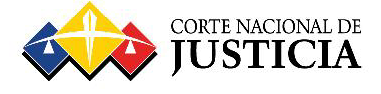 FORMULARIO DE EXHORTO1.  AUTORIDAD JUDICIAL EXHORTANTENOMBRE:      JUDICATURA:       2.  AUTORIDAD EXHORTADA3.  DETALLE DEL JUICIONÚMERO Y AÑO:       CLASE:       ACTOR:       DEMANDADO:       4.  ACTO PROCESAL QUE DEBE EJECUTARSE  CITACIÓN  NOTIFICACIÓN  RECEPCIÓN DE PRUEBA5.  LUGAR DE EMISIÓNCIUDAD:       FECHA:  DADO Y FIRMADO PORJUEZA O JUEZ						SELLO